Konfirmation 2021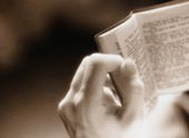 KonfirmationssprücheMein Name:(Mit allen Vornamen, die auf der Urkunde erscheinen und im Konfirmationsgottesdienst verlesen werden sollen)Mein Geburtsdatum:  Mein Taufdatum (wichtig für die Konfirmationsurkunde – falls noch nicht getauft bitte „nicht getauft“ eintragen):  Mein Konfirmationsgottesdienst:  Mein Konfirmationsspruch ausgeschrieben:Die Bibelstelle meines Konfirmationsspruchs:Was mir an meinem Konfirmationsspruch besonders gut gefällt:Für den Konfirmationsspruch kann grundsätzlich jeder Spruch aus der Bibel verwendet werden. Eine Hilfe ist die Liste oder die Webseite www.konfispruch.deAbgabe des Zettels: Bitte bis zum 10.05.21 ausschließlich per Mail an:info@kirche-ramelsloh.de